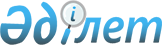 О внесении изменений и дополнений в решение районного маслихата от 24 декабря 2008 года № 11/2 "О районном бюджете на 2009 год"
					
			Утративший силу
			
			
		
					Решение маслихата Мамлютского района Северо-Казахстанской области от 27 апреля 2009 года N 14/4. Зарегистрировано Управлением юстиции Мамлютского района Северо-Казахстанской области 22 мая 2009 года N 13-10-85. Утратило силу в связи с истечением срока применения (письмо маслихата Мамлютского района Северо-Казахстанской области от 14 октября 2011 года № 129)

      Сноска. Утратило силу в связи с истечением срока применения (письмо маслихата Мамлютского района Северо-Казахстанской области от 14.10.2011 № 129)      В соответствии с пунктом 5 статьи 109 Бюджетного кодекса Республики Казахстан от 4 декабря 2008 года № 95-IV, подпунктом 1 пункта 1 статьи 6 Закона Республики Казахстан от 23 января 2001 года № 148 «О местном государственном управлении и самоуправлении в Республике Казахстан», постановлением Правительства Республики Казахстан от 6 марта 2009 года № 264 «О мерах по реализации Послания главы государства народу Казахстана от 6 марта 2009 года «Через кризис к обновлению и развитию» и ходатайств администраторов районных бюджетных программ районный маслихат РЕШИЛ:



      1. Внести в решение районного маслихата от 24 декабря 2008 года № 11/2 «О районном бюджете на 2009 год» (зарегистрирован в реестре государственной регистрации нормативных правовых актов за № 13-10-76 от 4 февраля 2009 года, опубликованное 13 февраля 2009 года в газете «Знамя труда» № 7) следующие изменения:

      1. В пункте 1:

      подпункте 1)

      цифры «1378522» заменить цифрами «1399371»

      цифры «159163» заменить цифрами «174243»

      цифры «1210754» заменить цифрами «1216523»

      подпункте 2)

      цифры «1378522» заменить цифрами «1405290,5»

      подпункте 5)

      цифры «0» заменить цифрами «-5919,5»

      подпункте 6)

      цифры «0» заменить цифрами «5919,5»

      В пункте 5: цифры «216» заменить цифрами «2266».

      Дополнить пунктами 5-1, 5-2 следующего содержания:

      5-1 «Выделить за счет свободных остатков средств районного бюджета сложившихся на 1 января 2009года, денежные средства на расходы районного бюджета по бюджетным программам, согласно приложению 3».

      5-2 «В рамках реализации стратегии региональной занятости и переподготовки кадров (Дорожная карта) выделить на капитальный и текущий ремонт объектов культуры в том числе культурный центр города Мамлютка за счет оптимизации района в сумме 1393 тысяч тенге».

      В пункте 14 в подпункте 1) цифры « 295923» заменить цифрами «228409».

      В пункте 15 подпункте 3 цифры «10594» заменить цифрами « 10679»;.

      Цифры « 6220» заменить цифрами «6276»;

      Цифры «4374» заменить цифрами «4403».

      Пункт 15 дополнить пунктами 15-1, 15-2 следующего содержания:

      15-1 «Учесть в районном бюджете на 2009 год целевые трансферты из республиканского бюджета на обеспечение занятости в рамках реализации стратегии региональной занятости и переподготовки кадров (Дорожная карта) в сумме 35178 тысяч тенге.

      для финансирования следующих мероприятий:

      1) Капитальный и текущий ремонт объектов образования в том числе:

      Новомихайловская средняя школа - 12780 тысяч тенге;

      2) Расширение программы социальных рабочих мест и молодежной практики - 13098 тысяч тенге в том числе:

      - социальные рабочие места - 6900 тысяч тенге,

      - молодежная практика - 6198 тысяч тенге.

      3) Ремонт и содержание автомобильных дорог в том числе дорожно-ремонтные работы 9300 тысяч тенге».

      15-2 «Учесть в районном бюджете на 2009 год целевые трансферты из областного бюджета на обеспечение занятости в рамках реализации стратегии региональной занятости и переподготовки кадров (Дорожная карта) в сумме 38020 тысяч тенге.

      для финансирования следующих мероприятий:

      1) Капитальный и текущий ремонт объектов образования в том числе:

      Новомихайловская средняя школа - 5220 тысяч тенге;

      2) Капитальный и текущий ремонт объектов культуры в том числе культурный центр города Мамлютка 2607 тысяч тенге;

      3) Социальные проекты (объекты культуры) сельский дом культуры села Андреевка в сумме -7000 тыс.тенге.

      4) Ремонт инженерно-коммуникационной инфраструктуры и благоустройства населенных пунктов в сумме 13893 тысяч тенге в том числе:

      - капитальный ремонт объектов водоснабжения - 10694 тысяч тенге;

      - благоустройство населенных пунктов 3199 тысяч тенге.

      5) Ремонт и содержание автомобильных дорог в том числе: дорожно-ремонтные работы - 9300 тысяч тенге.



      2. Приложения № 1, 2, 3, 6, 7, 8, 9 к указанному решению изложить в новой редакции (прилагаются).



      3. Настоящее решение вступает в силу с 1 января 2009 года.      Председатель сессии                              Секретарь

      районного маслихата                         районного маслихата

      Н.Серикова                                        А.Нуртаев

Приложение 1

к решению районного маслихата

от 27 апреля 2009 года № 14/4 Мамлютский районный бюджет на 2009 год

Приложение 2

к решению районного маслихата

от 27 апреля 2009 года № 14/4 Перечень бюджетных программ развития с разделением на бюджетные

инвестиционные проекты и программы районного бюджета

на 2009 год

Приложение 3

к решению районного маслихата

от 27 апреля 2009 года № 14/4 Бюджетные программы города районного значения и каждого

аульного (сельского) округа на 2009 годпродолжение таблицыпродолжение таблицы

Приложение 6

к решению районного маслихата

от 27 апреля 2009 года № 14/4 Распределение сумм по программе 464003105 "Школы, гимназии,

лицеи, профильные школы начального, основного среднего и общего

среднего образования, школы-детские сады" в процессе исполнения

районного бюджета на 2009 год

Приложение 7

к решению районного маслихата

от 27 апреля 2009 года № 14/4 Уточнение расходной части районного бюджета

за счет оптимизации на 2009 годРасходы:Уменьшить

Приложение 8

к решению районного маслихата

от 27 апреля 2009 года № 14/4 Направление свободных остатков бюджетных средств,

сложившихся на 1 января 2009 года

Приложение 9

к решению районного маслихата

от 27 апреля 2009 года № 14/4 Направление бюджетных средств на реализацию стратегии

региональной занятости и переподготовки кадров

(Дорожной карты) на 2009 год
					© 2012. РГП на ПХВ «Институт законодательства и правовой информации Республики Казахстан» Министерства юстиции Республики Казахстан
				Ка-

те-

го-

рияКл.Под-

классНаименованиеСумма, тыс.

тенге1) ДОХОДЫ13993711Налоговые поступления17424303Социальный налог925881Социальный налог9258804Налоги на собственность699531Налоги на имущество460783Земельный налог83774Налог на транспортные средства122595Единый земельный налог323905Внутренние налоги на товары, работы и услуги100702Акцизы29603Поступления за использование природных и других ресурсов47004Сборы за ведение предпринимательской и профессиональной деятельности241008Обязательные платежи, взимаемые за совершение юридически значимых действий и (или) выдачу документов уполномоченными на то государственными органами или должностными лицами16321Государственная пошлина16322Неналоговые поступления411801Доходы от государственной собственности8615Доходы от аренды имущества, находящегося в государственной собственности86106Прочие неналоговые поступления32571Прочие неналоговые поступления32573Поступления от продажи основного капитала448703Продажа земли и нематериальных активов44871Продажа земли44874Поступления трансфертов121652302Трансферты из вышестоящих органов государственного управления12165232Трансферты из областного бюджета1216523Функц.

группаАдм-

торПро-

гра-

ммаНаименованиеСумма,

тыс. тенге123562) Затраты1405290,51Государственные услуги общего характера108352,2112Аппарат маслихата района (города областного значения)8596,2001Обеспечение деятельности маслихата района (города областного значания) 8596,2122Аппарат акима района (города областного значения)27187,9001Обеспечение деятельности акима района (города областного значения)27187,9123Аппарат акима района в городе, города районного значения, поселка, аула (села), аульного (сельского) округа59685,9001Функционирование аппарата акима района в городе, города районного значения, поселка, аула (села), аульного (сельского) округа59685,9452Отдел финансов района (города областного значения)7901,1001Обеспечение деятельности Отдела и финансов7707003Проведение оценки имущества в целях налогооблажения194,1453Отдел экономики и бюджетного планирования района (города областного значения)4981,1001Обеспечение деятельности Отдела экономики и бюджетного планирования4981,12Оборона4240122Аппарат акима района (города областного значения)4240005Мероприятия в рамках исполнения всеобщей воинской обязанности42404Образование810147,4464Отдел образования района (города областного значения)36768,4009Обеспечение деятельности организаций дошкольного воспитания и обучения18768,4011Капитальный, текущий ремонт объектов образования в рамках реализации стратегии региональной занятости и переподготовки кадров18000123Аппарат акима района в городе, города районного значения, поселка, аула (села), аульного (сельского) округа1638005Организация бесплатного подвоза учащихся до школы и обратно в аульной (сельской) местности1638464Отдел образования района (города областного значения)771741003Общеобразовательное обучение720420006Дополнительное образование для детей31870,7010Внедрение новых технологий обучения в государственной системе образования за счет целевых трансфертов из республиканского бюджета6353001Обеспечение деятельности отдела образования5033,3004Информатизация системы образования в государственных учреждениях образования района (города областного значения)6064005Приобретение и доставка учебников, учебно-методических комплексов для государственных учреждений образования района (города областного значения)20006Социальная помощь и социальное обеспечение100823,5451Отдел занятости и социальных программ района (города областного значения)100823,5002Программа занятости27748004Оказание социальной помощи на приобретение топлива специалистам здравоохранения, образования, социального обеспечения, культуры и спорта в сельской местности в соответствии с законодательством Республики Казахстан723005Государственная адресная социальная помощь17923007Социальная помощь отдельным категориям нуждающихся граждан по решениям местных представительных органов7865010Материальное обеспечение детей-инвалидов, воспитывающихся и обучающихся на дому265014Оказание социальной помощи нуждающимся гражданам на дому10287016Государственные пособия на детей до 18 лет19871017Обеспечение нуждающихся инвалидов обязательными гигиеническими средствами и предоставление услуг специалистами жестового языка, индивидуальными помощниками в соответствии с индивидуальной программой реабилитации инвалидов3141001Обеспечение деятельности отдела занятости и социальных программ12419,5011Оплата услуг по зачислению, выплате и доставке пособий и других социальных выплат5907Жилищно-коммунальное хозяйство25873467Отдел строительства района (города областного значения)1645006Развитие системы водоснабжения1645123Аппарат акима района в городе, города районного значения, поселка, аула (села), аульного (сельского) округа24228014Организация водоснабжения населенных пунктов1800015Ремонт инженерно-

коммуникационной инфраструктуры и благоустройство населенных пунктов в рамках реализации стратегии региональной занятости и переподготовки кадров13893008Освещение улиц населенных пунктов4316009Обеспечение санитарии населенных пунктов1722010Содержание мест захоронений и погребение безродных76011Благоустройство и озеленение населенных пунктов24218Культура, спорт, туризм и информационное пространство61346,1123Аппарат акима района в городе, города районного значения, поселка, аула (села), аульного (сельского) округа24659,8006Поддержка культурно-досуговой работы на местном уровне24659,8455Отдел культуры и развития языков района (города областного значения)13046003Поддержка культурно-досуговой работы9046004Капитальный, текущий ремонт объектов культуры в рамках реализации стратегии региональной занятости и переподготовки кадров4000465Отдел физической культуры и спорта района (города областного значения)1353006Проведение спортивных соревнований на районном (города областного значения) уровне141007Подготовка и участие членов сборных команд района (города областного значения) по различным видам спорта на областных спортивных соревнованиях1212455Отдел культуры и развития языков района (города областного значения)8463006Функционирование районных (городских) библиотек7654007Развитие государственного языка и других языков народа Казахстана 809456Отдел внутренней политики района (города областного значения)4532002Проведение государственной информационной политики через средства массовой информации4532455Отдел культуры и развития языков района (города областного значения)3522,1001Обеспечение деятельности отдела культуры и развития языков3522,1456Отдел внутренней политики района (города областного значения)2678,1001Обеспечение деятельности отдела внутренней политики2678,1465Отдел физической культуры и спорта района (города областного значения)3092,1001Обеспечение деятельности отдела физической культуры и спорта3092,110Сельское, водное, лесное, рыбное хозяйство особоохраняемые природные территории, охрана окружающей среды и животного мира, земельные отношения253253,4462Отдел сельского хозяйства района (города областного значения)15044,3001Обеспечение деятельности отдела сельского хозяйства9875,3099Реализация мер социальной поддержки специалистов социальной сферы сельских населенных пунктов за счет целевого трансферта из республиканского бюджета5169467Отдел строительства района (города областного значения)226764012Развитие системы водоснабжения226764463Отдел земельных отношений района (города областного значения)4445,1001Обеспечение деятельности отдела земельных отношений3677,1003Земельно-хозяйственное устройство населенных пунктов768123Аппарат акима района в городе, города районного значения, поселка, аула (села), аульного (сельского) округа7000019Финансирование социальных проектов в поселках,

аулах(селах),аульных

(сельских)округах в рамках реализации стратегии региональной занятости и переподготовки кадров700011Промышленность, архитектурная,  градостроительная и строительная деятельность4662,3467Отдел строительства района (города областного значения)4662,3001Обеспечение деятельности отдела строительства4662,312Транспорт и коммуникации24180123Аппарат акима района в городе, города районного значения, поселка, аула (села), аульного (сельского) округа3724013Обеспечение функционирования автомобильных дорог в городах районного значения, поселках, аулах (селах), аульных (сельских) округах3724458Отдел жилищно-коммунального хозяйства, пассажирского  транспорта и автомобильных дорог района (города областного значения)20456023Обеспечение функционирования автомобильных дорог1856008Ремонт и содержание автомобильных дорог районного значения улиц городов и населенных пунктов в рамках реализации стратегии региональной занятости и переподготовки кадров1860013Прочие11934,2469Отдел предпринимательства района (города областного значения)2705,1001Обеспечение деятельности отдела предпринимательства2705,1452Отдел финансов района (города областного значения)5882012Резерв местного исполнительного органа района (города областного значения)2266014Формирование или увеличение уставного капитала юридических лиц3616458Отдел жилищно-коммунального хозяйства, пассажирского  транспорта и автомобильных дорог района (города областного значения)3347,1001Обеспечение деятельности отдела жилищно-коммунального хозяйства, пассажирского транспорта и автомобильных дорог3347,115Трансферты478,4452Отдел финансов района (города областного значения)478,4006Возврат неиспользованных (недоиспользованных)целевых трансфертов478,43) Чистое бюджетное кредитование04) Сальдо по операциям с финансовыми активами05) Дефицит (профицит) бюджета-5919,56) Финансирование дефицита (использование профицита) бюджета5919,5Функц.

группаАдми-

нист-

ратор

бюд-

жет-

ных

прог-

раммПро-

гра-

ммаНаименованиеСумма,

тыс.тенге12345Программы развития2344734Образование6064464Отдел образования района (города областного значения)6064004Информатизация системы образования в государственных учреждениях образования района (города областного значения)60647Жилищно-коммунальное хозяйство1645467Отдел строительства района (города областного значения)1645006Развитие системы водоснабжения1645на технологическое сопровождение и авторский надзор за строительством системы водоснабжения по займу Азиатского банка развития в селах Беловка, Краснознаменное, Калугино164510Сельское, водное, лесное, рыбное хозяйство, особоохраняемые природные территории, охрана окружающей среды и животного мира, земельные отношения226764467Отдел строительства района (города областного значения)226764012Развитие системы водоснабжения226764в том числе:Реконструкция отвода на с.Дубровное120204Реконструкция отвода на с. Афонькино, Пробуждение, Новоукраинка106560Функц. группаАдм-

тор

бюд-

жет-

ных

пр-мПро-

грам-

маНаименованиеСумма,

тыс.

тенгев том числе в

разрезе сельских

округовв том числе в

разрезе сельских

округовФункц. группаАдм-

тор

бюд-

жет-

ных

пр-мПро-

грам-

маНаименованиеАппарат

акима

города

МамлюткаАндреев-

ский

с/округ1Государственные услуги общего характера596868466,33762,2123Аппарат акима района в городе, города районного значения, поселка, аула (села), аульного (сельского) округа596868466,33762,2001Функционирование аппарата акима района в городе, города районного значения, поселка, аула (села), аульного (сельского) округа59685,98466,33762,24Образование163824065123Аппарат акима района в городе, города районного значения, поселка, аула (села), аульного (сельского) округа163824065005Организация бесплатного подвоза учащихся до школы и обратно в аульной (сельской) местности1638240657Жилищно-коммунальное хозяйство242281978932123Аппарат акима района в городе, города районного значения, поселка, аула (села), аульного (сельского) округа242281978932014Организация водоснабжения населенных пунктов180000015Ремонт инженерно-

коммуникационной инфраструктуры и благоустройство населенных пунктов в рамках реализации стратегии региональной занятости и переподготовки кадров1389311720008Освещение улиц населенных пунктов431643160009Обеспечение санитарии населенных пунктов172217220010Содержание мест захоронений и погребение безродных76760011Благоустройство и озеленение населенных пунктов24211955328Культура, спорт, туризм и информационное пространство2466004071123Аппарат акима района в городе, города районного значения, поселка, аула (села), аульного (сельского) округа24659,804071006Поддержка культурно-

досуговой работы на местном уровне24659,80407110Сельское,водное, лесное, рыбное хозяйство,особоохраня-емые природные территории ,охрана окружающей среды и животного мира,земельные отношения 700007000123Аппарат акима района в городе, города районного значения, поселка, аула (села), аульного (сельского) округа700007000019Финансирование социальных проектов в поселках,аулах (селах),аульных (сельских)округах в рамках реализации стратегии региональной занятости и переподготовки кадров70000700012Транспорт и коммуникации372437240123Аппарат акима района в городе, города районного значения, поселка, аула (села), аульного (сельского) округа372437240013Обеспечение функционирования автомобильных дорог в городах районного значения, поселках, аулах (селах), аульных (сельских) округах372437240ИТОГО:12093632219,314930,2Воскресенов-

ский с/округДубровинс-

кий

с/округКызыласкер-

ский

с/округКрасноз-

наменский

с/округЛеденевс-

кий

с/округ4814,75370,34745,44100,24724,24814,75370,34745,44100,24724,24814,75370,34745,44100,24724,235110102201253511010220125351101022012541303285352941303285352902502500000000000000000041533535293006356276856541930063562768565419300635627685654190000000000000000000000000000008212,76130,37798,44920,25297,2Ленинский

с/округБеловский

с/округНовомихай-

ловский

с/округСтановс-

кой

с/округПригород-

ный

с/округ4818,35190,24258,44214,55221,24818,35190,24258,44214,55221,24818,35190,24258,44214,55221,203691670003691670003691670011001873320423791100187332042379250450250035082013530000000000000003070704229268524645174,82667484268524645174,82667484268524645174,826674840000000000000000000000000000008603,39896,29920,26923,56084,2Сумма

расходов,

Всегов том числев том числеСумма

расходов,

ВсегоЗа счет средств

местного бюджетаЗа счет трансфертов из

республиканского бюджета72042064433576085Функц. гру-ппаАдм-тор Про-

грам-маНаименованиеСумма, тыс.тенге123561Государственные услуги общего характера-944,9112Аппарат маслихата района (города областного значения)-83001Обеспечение деятельности маслихата района (города областного значения)-83122Аппарат акима района (города областного значения)-387001Обеспечение деятельности акима района (города областного значения)-387123Аппарат акима района в городе, города районного значения, поселка, аула (села), аульного (сельского) округа-201001Функционирование аппарата акима района в городе, города районного значения, поселка, аула (села), аульного (сельского) округа-201452Отдел  финансов района (города областного значения)-48,9001Обеспечение деятельности Отдела финансов-46003Проведение оценки имущества в целях налогообложения-2,9453Отдел экономики и бюджетного планирования района (города областного значения)-225001Обеспечение деятельности Отдела экономики и бюджетного планирования-2254Образование-172,9464Отдел образования района (города областного значения)-172,9009Обеспечение деятельности организаций дошкольного воспитания и обучения-45,6006Дополнительное образование для детей-100,3001Обеспечение деятельности отдела образования-276Социальная помощь и социальное обеспечение-94451Отдел занятости и социальных программ района (города областного значения)-94001Обеспечение деятельности отдела занятости и социальных программ-948Культура, спорт, туризм и информационное пространство-1904,2455Отдел культуры и развития языков района (города областного значения)-46001Обеспечение деятельности отдела культуры и развития языков-46123Аппарат акима района в городе, города районного значения, поселка, аула (села), аульного (сельского) округа-190,2006Поддержка культурно-досуговой работы на местном уровне-190,2456Отдел внутренней политики района (города областного значения)-1571002Проведение государственной информационной политики через средства массовой информации-1571465Отдел физической культуры и спорта района (города областного значения)-97001Обеспечение деятельности отдела физической культуры и спорта-9710Сельское, водное, лесное, рыбное хозяйство особо охраняемые природные территории, охрана окружающей среды и животного мира, земельные отношения-1337462Отдел сельского хозяйства района (города областного значения)-46001Обеспечение деятельности отдела сельского хозяйства-46463Отдел земельных отношений района (города областного значения)-1291001Обеспечение деятельности отдела земельных отношений-395006Землеустройство, проводимое при установлении границ городов районного значения, районов в городе, поселков аулов (сел), аульных (сельских)-89611Промышленность, архитектурная,  градостроительная и строительная деятельность-46467Отдел строительства района (города областного значения)-46001Обеспечение деятельности отдела строительства-4613Прочие-12458Отдел жилищно-коммунального хозяйства, пассажирского  транспорта и автомобильных дорог района (города областного значения)-12001Обеспечение деятельности отдела жилищно-коммунального хозяйства, пассажирского транспорта и автомобильных дорог-12ИТОГО:ИТОГО:ИТОГО:-4511Увеличить:Увеличить:Увеличить:Увеличить:Увеличить:Функц. группаАдм-тор Про-грам-маНаименованиеСумма, тыс.тенге12356464Отдел образования района (города областного значения)3118003Общеобразовательное обучение3118ИТОГО:ИТОГО:ИТОГО:3118Функц. гру-ппаАдм-тор Про-грам-маНаименованиеСумма,

тыс.тенге123561Государственные услуги общего характера763,6112Аппарат маслихата района (города областного значения)37,2001Обеспечение деятельности маслихата района (города областного значания)37,2122Аппарат акима района (города областного значения)211,4001Обеспечение деятельности акима района (города областного значения)211,4123Аппарат акима района в городе, города районного значения, поселка, аула (села), аульного (сельского) округа480,9001Функционирование аппарата акима района в городе, города районного значения, поселка, аула (села), аульного (сельского) округа480,9452Отдел финансов района (города областного значения)33001Обеспечение деятельности Отдела финансов33453Отдел экономики и бюджетного планирования района (города областного значения)1,1001Обеспечение деятельности Отдела экономики и бюджетного планирования1,14Образование2502,8464Отдел образования района (города областного значения)2502,8001Обеспечение деятельности отдела образования32,3003Общеобразовательное обучение970,5006Дополнительное образование для детей1500,06Социальная помощь и социальное обеспечение9,5451Отдел занятости и социальных программ района (города областного значения)9,5001Обеспечение деятельности отдела занятости и социальных программ9,57Жилищно-коммунальное хозяйство2031123Аппарат акима района в городе, города районного значения, поселка, аула (села), аульного (сельского) округа2031014Организация водоснабжения населенных пунктов1800011Благоустройство и озеленение населенных пунктов2318Культура, спорт, туризм и информационное пространство57,3455Отдел культуры и развития языков района (города областного значения)28,1001Обеспечение деятельности отдела культуры и развития языков28,1456Отдел внутренней политики района (города областного значения)28,1001Обеспечение деятельности отдела внутренней политики28,1Материально-техническое оснащение государственных органов28,1465Отдел физической культуры и спорта района (города областного значения)1,1001Обеспечение деятельности отдела физической культуры и спорта1,110Сельское, водное, лесное, рыбное хозяйство особоохраняемые природные территории, охрана окружающей среды и животного мира, земельные отношения33,4462Отдел сельского хозяйства района (города областного значения)32,3001Обеспечение деятельности отдела сельского хозяйства32,3463Отдел земельных отношений района (города областного значения)1,1001Обеспечение деятельности отдела земельных отношений1,111Промышленность, архитектурная, градостроительная и строительная деятельность5,3467Отдел строительства района (города областного значения)5,3001Обеспечение деятельности отдела строительства5,313Прочие38,2469Отдел предпринимательства района (города областного значения)5,1001Обеспечение деятельности отдела предпринимательства5,1458Отдел жилищно-коммунального хозяйства, пассажирского  транспорта и автомобильных дорог района (города областного значения)33,1001Обеспечение деятельности отдела жилищно-коммунального хозяйства, пассажирского транспорта и автомобильных дорог33,115Трансферты478,4452Отдел финансов района (города областного значения)478,4006Возврат неиспользованных (недоиспользованных )целевых трансфертов478,4Итого:5919,5Функц. гру-ппаАдм-тор Про-грам-маНаименованиеСумма,

тыс.тенге123564Образование18000464Отдел образования района (города областного значения)18000011Капитальный, текущий ремонт объектов образования в рамках реализации стратегии региональной занятости и переподготовки кадров180006Социальная помощь и социальное обеспечение13098451Отдел занятости и социальных программ района (города областного значения)13098002Программа занятости в т.ч.13098Социальные рабочие места6900Молодежная практика61987Жилищно-коммунальное хозяйство13893123Аппарат акима района в городе, города районного значения, поселка, аула (села), аульного (сельского) округа13893015Ремонт инженерно-

коммуникационной инфраструктуры и благоустройство населенных пунктов в рамках реализации стратегии региональной занятости и переподготовки кадров  в т.ч.13893Капитальный ремонт объектов водоснабжения10694Благоустройство населенных пунктов31998Культура, спорт, туризм и информационное пространство4000455Отдел культуры и развития языков района (города областного значения)4000004Капитальный, текущий ремонт объектов культуры в рамках реализации стратегии региональной занятости и переподготовки кадров400010Сельское, водное, лесное,

рыбное хозяйство, особо охраняемые природные территории ,охрана окружающей среды и животного мира,земельные отношения7000123Аппарат акима района в городе, города районного значения, поселка, аула (села), аульного (сельского) округа7000019Финансирование социальных проектов в поселках, аулах (селах), аульных

(сельских)округах в рамках реализации стратегии региональной занятости и переподготовки кадров700012Транспорт и коммуникации18600458Отдел жилищно-коммунального хозяйства, пассажирского  транспорта и автомобильных дорог района (города областного значения)18600008Ремонт и содержание автомобильных дорог районного значения  улиц городов и населенных пунктов в рамках реализации стратегии региональной занятости и переподготовки кадров 18600Итого:74591